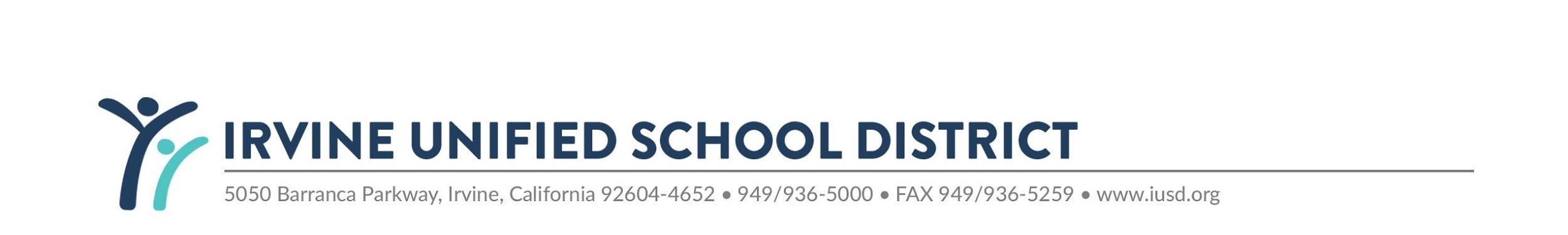 January 24, 2020Dear Parent/Guardian:Identifying students who need help learning English is important so they can get the support they need to do well in English language arts/literacy, mathematics, science, and other subject areas in school. The Summative English Language Proficiency Assessments for California, or “Summative ELPAC,” is the test used to measure how well students understand English when it is not the language they speak at home. Information from the ELPAC tells your child’s teacher about the areas in which your child needs extra support.This spring, your child will take the Summative ELPAC.Students in transitional kindergarten through grade twelve who are classified as English learners will take the Summative ELPAC every year until they are reclassified as proficient in English. Students are tested on their skills in listening, speaking, reading, and writing. Your child’s voice is being recorded as part of the Speaking test. A small percentage of student responses will be used to validate the accuracy of scoring and will not be used for identification. All recorded responses will be destroyed after the scores are validated.Venado will test the ELPAC on the following three days: Tuesday, February 4thMonday, February 10thThursday, February 13thYou are an important part of your child’s education. To help your child get ready for the test, you can:·         Provide your child with opportunities to use the language (English) outside of school.·         Talk with your child’s teacher about your child’s listening, speaking, reading and writing skills to     		help support their progress.You and your child can also look at sample test questions on the practice tests, which can be found on the ELPAC Web site at https://www.elpac.org/resources/practicetests/.To learn more about the ELPAC, go to the California Department of Education Parent Guides to Understanding Web page at https://www.cde.ca.gov/ta/tg/ca/parentguidetounderstand.asp.If you have any questions about your child taking the ELPAC, please contact Sherilyn Cammarato, Venado’s ELPAC Coordinator at sherilyncammarato@iusd.orgSincerely,Sherilyn Cammarato